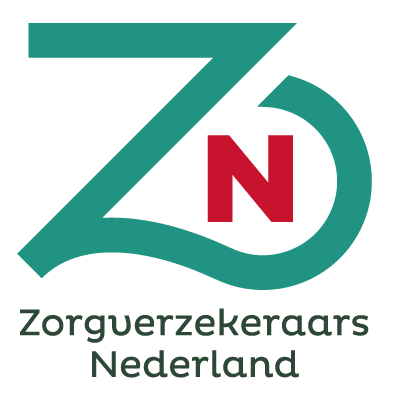 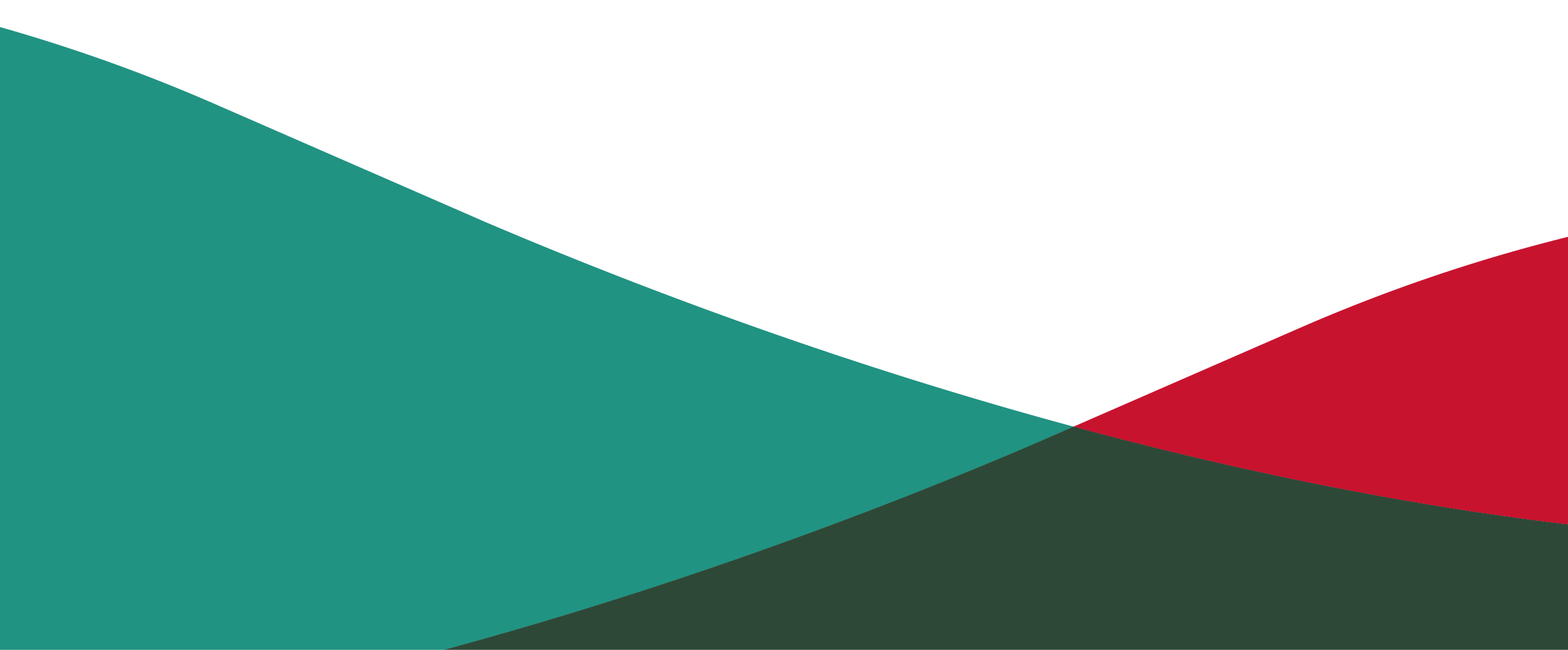 Algemene gegevensNaam samenwerkingsverband…………………………………………………………………………………..KVK-nummer ………….……………………………………………………………………………………………..AGB-code……...……………………….……………………………………………………………....……………Tekenbevoegde (bestuurder)					O  De heer 		O Mevrouw Naam en voorletter(s) .………………………………………….…………..………………………………………Correspondentieadres …………………………………………………………………………….……………..…Postcode …………………………………………………………………………………………….…………………..Woonplaats ………………………………………………………………………………………….………………….Naam contactpersoon ……………………………………………….………………………….………….……… Emailadres contactpersoon ………………………………………….………………………….………….…..... Telefoonnummer contactpersoon ……………………………………….…………………………………..…. Het samenwerkingsverband schrijft in voor de tijdelijke subsidieregeling Extramurale Behandeling (EB) bedoeld voor cliënten zonder Wlz-indicatie. Het samenwerkingsverband schrijft in voor de volgende zorgkantoorregio(’s) zoals beschreven in de bijlage (2) Zorgkantoorregio(’s)………………………………………………………………………….………………….(Let op: u kunt zich inschrijven voor de zorgkantoorregio’s per Wlz-uitvoerder. Indien u wilt inschrijven voor meerdere regio’s met verschillende Wlz-uitvoerders, schrijft u zich per Wlz-uitvoerder in. Voor bepaling van uw werkgebied is de woonplaats van uw cliënten leidend; Zie bijlage 3: overzicht per gemeente, zorgkantoorregio en bijbehorende Wlz-uitvoerder). EisenHet samenwerkingsverband verklaart hierbij vanaf de datum van inschrijving, tenzij hieronder anders is aangegeven, te voldoen aan de volgende eisen en gedurende de looptijd van een hem eventueel aan te bieden overeenkomst aan die eisen te blijven voldoen. Indien er gedurende de looptijd sprake is van wijzigingen, dient het samenwerkingsverband dit aan het zorgkantoor kenbaar te maken.AlgemeenHet samenwerkingsverband verklaart te voldoen en zich te houden aan: 	de geldende wet- en (lagere) regelgeving  	de afspraken en regels zoals beschreven in de overeenkomst, inclusief bijbehorende bijlagen.Het samenwerkingsverband verklaart hierbij te voldoen aan de volgende geschiktheidseisen: (eisen waaraan wordt voldaan, aanvinken).Eisen van bekwaamheid 	Het samenwerkingsverband is ingeschreven in het register van de Kamer van Koophandel. 	Het samenwerkingsverband beschikt over een formeel vereiste toelating voor de levering van Wlz-zorg, en voldoet aantoonbaar aan alle voorwaarden daarvoor, tenzij dit op grond van de wet niet langer is vereist. Nieuwe samenwerkingsverbanden voldoen hieraan per 31-3-2019. 	Het samenwerkingsverband beschikt over een verklaring omtrent gedrag (VOG) voor de rechtspersoon of indien het samenwerkingsverband geen rechtspersoon is, de natuurlijke personen van het samenwerkingsverband, respectievelijk VOG RP of VOG NP. 	Het samenwerkingsverband voldoet aan de Regeling verslaggeving WTZi. 	Het samenwerkingsverband voldoet aan de Regeling AO/IC, tenzij dit op grond van wet- en regelgeving niet langer is vereist. 	Het samenwerkingsverband heeft aantoonbaar de vigerende Governancecode Zorg ingevoerd, past de principes van de code integraal toe, is daarover transparant en verantwoordt zich over de keuzen die hij daarin maakt. 	Het samenwerkingsverband werkt systematisch aan het verbeteren van de kwaliteit en verklaart te voldoen aan de kwaliteitseisen zoals opgenomen in de overeenkomst conform bijlage 2 van Beleid Contractering subsidieregeling EB 2019.  	Het samenwerkingsverband beschikt over een gedegen bedrijfsadministratie die strekt tot de tijdige levering van gegevens waaronder: declaraties (AW 319) volgens afspraken vastgelegd in het uniform declaratieprotocol Wlz aan het zorgkantoor.relevante berichten in iWlz (zorgtoewijzing, melding aanvang zorg, mutaties, melding einde zorg), aan het zorgkantoor conform standaarden die door het Zorginstituut Nederland zijn vastgesteld; 	Het samenwerkingsverband beschikt over een eigen vastgelegd privacy-beleid.Toelichting bij de eis inzake privacy beleid:Het beleid staat gepubliceerd op de website van de zorgaanbieder met een werkende linkHet beleid voldoet aan de Algemene verordening gegevensbescherming (AVG)Voor klanten is duidelijk:o Welke persoonsgegevens worden vastgelegdo Wie er inzage heeft in de gegevenso Hoe invulling is gegeven aan ‘geheimhouding’o Wat de bewaartermijn van de gegevens iso Het beleid op inzage van gegevens door de klanteno Hoe gehandeld wordt bij datalekkeno De bezwaar mogelijkheden 	Het samenwerkingsverband beschikt over een eigen vastgelegde klachtenregeling. 	Toelichting bij de eis inzake klachtenregeling:Het beleid staat gepubliceerd op de website van de zorgaanbieder met een werkende linkHet beleid voldoet aan de WkkgzUit het beleid blijkt voor klanten tenminste:o Reactietermijn op klacht binnen 6 wekeno Onafhankelijke klachtenfunctionariso Contactgegevens klachtenfunctionariso Indiening mogelijk zonder melding aan begeleider/zorgverlenero Dat de zorgaanbieder is aangesloten bij een geschilleninstantieo Bezwaar mogelijkhedeno Vanaf 2017 is het voor iedere zorgaanbieder wettelijk verplicht om een klachtenfunctionaris te hebbenFinancieel-economisch  	De zorgaanbieder heeft op de datum van inschrijving een schadeverzekering afgesloten voor aansprakelijkheid jegens (nabestaanden van) patiënten of cliënten voor onder de overeenkomst geleverde zorg, ter hoogte van minimaal € 2.500.000,- (per gebeurtenis). De verzekering dient uiterlijk vanaf de ingangsdatum van de overeenkomst in te gaan. Het zorgkantoor sluit een samenwerkingsverband uit waarop één of meer van de volgende uitsluitingsgronden van toepassing zijn: (Let op: Het samenwerkingsverband verklaart door aan te vinken dat de betreffende uitsluitingsgrond niet van toepassing is).UitsluitingsgrondenA. Gronden die verband houden met strafrechtelijke veroordelingenDe zorgaanbieder verklaart door aan te vinken dat de betreffende uitsluitingsgrond niet van toepassing is:☐ De zorgaanbieder zelf of iemand die lid is van het bestuurs-, leidinggevend of toezichthoudend orgaan van de zorgaanbieder of daarin vertegenwoordigings-, beslissings- of controlebevoegdheid heeft, is om een van de hieronder genoemde redenen veroordeeld bij onherroepelijk vonnis, welk vonnis niet later dan vijf jaar geleden is gewezen of dat expliciet een uitsluitingsperiode bevat die nog steeds van toepassing is.Artikel 57, lid 1, van Richtlijn 2014/24/EU vermeldt de volgende uitsluitingsgrondenDeelneming aan een criminele organisatieCorruptieFraudeTerroristische misdrijven of strafbare feiten in verband met terroristische activiteitenWitwassen van geld of financiering van terrorismeKinderarbeid en andere vormen van mensenhandelToelichting bij de uitsluitingsgronden:Deelneming aan een criminele organisatieDeelneming in de zin van artikel 2 van Kaderbesluit 2008/841/JBZ van de Raad van 24 oktober 2008 ter bestrijding van georganiseerde criminaliteit (PB L 300 van 11.11.2008, blz.42).CorruptieCorruptie in de zin van artikel 3 van de Overeenkomst ter bestrijding van corruptie waarbij ambtenaren van de Europese gemeenschappen of van de lidstaten van de Europese Unie betrokken zijn (PB C 195 van 25-6-1997, blz. 1) en artikel 2, lid 1 van Kaderbesluit 2003/568/JBZ van 22 juli 2003 inzake de bestrijding van corruptie in de privésector (PB L 192 van 31-7-2003, blz. 54). De uitsluitingsgrond omvat ook corruptie in de zin van de nationale wetgeving van de inkopende organisatie of de zorgaanbieder.FraudeFraude in de zin van artikel 1 van de Overeenkomst aangaande bescherming van de financiële belangen van de Europese Gemeenschappen (PB C 316 van 27-11-1995, blz. 48).Terroristische misdrijven of strafbare feiten in verband met terroristische activiteitenIn de zin van de artikelen 1 en 3 van Kaderbesluit 2002/475/JBZ van de Raad van 13 juni 2002 inzake terrorismebestrijding (PB L 164 van 22-6-2002, blz. 3). Deze uitsluitingsgrond omvat ook uitlokking van, medeplichtigheid aan of poging tot het plegen van een strafbaar feit als bedoeld in artikel 4 van genoemd kaderbesluit.Witwassen van geld of financiering van terrorisme In de zin van artikel 1 van de Richtlijn 2005/60/EG van het Europees Parlement en de Raad van 26 oktober 2005 tot voorkoming van het gebruik van het financiële stelsel voor het witwassen van geld en de financiering van terrorisme (PB L 309 van 25-11-2005, blz.15).Kinderarbeid en andere vormen van mensenhandelIn de zin van artikel 2 van Richtlijn 2011/36/EU van het Europees Parlement en de Raad van 5 april 2011 inzake de voorkoming en bestrijding van mensenhandel en de bescherming van slachtoffers daarvan, en ter vervanging van Kaderbesluit 2002/629/JBZ van de Raad (PB L 101 van 15-4-2011, blz. 1).B. Gronden die verband houden met de betaling van belastingen of sociale premiesDe zorgaanbieder verklaart door aan te vinken dat hij zijn verplichtingen zoals bedoeld in de hieronder staande uitsluitingsgrond niet heeft geschonden:☐ De zorgaanbieder heeft voldaan aan al zijn verplichtingen met betrekking tot de betaling van belastingen of sociale premies, zowel in het land waar hij is gevestigd als in de lidstaat van het inkopend zorgkantoor indien dit een ander land is dan het land van vestiging.C. Gronden met betrekking tot insolventie, belangenconflicten of beroepsfoutenDe zorgaanbieder verklaart door aan te vinken dat hij zijn verplichtingen op het gebied van de hieronder genoemde uitsluitingsgronden niet heeft geschonden:☐ Schending verplichting o.b.v. milieu-, sociaal- of arbeidsrecht☐ Faillissement, insolventie of gelijksoortig☐ Ernstige beroepsfout☐ Vervalsing van de mededinging☐ Belangenconflict☐ Prestaties uit het verleden☐ Valse verklaringToelichting bij de hierboven onder c genoemde onderdelen.Faillissement, insolventie of gelijksoortigHieronder wordt verstaan:Hij is failliet, ofHij verkeert in insolventie of liquidatie, ofHij heeft een regeling met schuldeisers getroffen, ofHij verkeert in een andere, vergelijkbare toestand ingevolge een soortgelijke procedure uit hoofde van nationale wet- of regelgeving, ofZijn activa worden beheerd door een curator of door de rechtbank, ofZijn bedrijfsactiviteiten zijn gestaakt?Ernstige beroepsfout, zoals bedoel in artikel 2.87 lid 1, sub c Aanbestedingswet 2012De zorgaanbieder heeft in de uitoefening van zijn beroep de afgelopen drie jaar een ernstige fout begaan, waardoor zijn integriteit in twijfel kan worden getrokken. Als het door de zorgaanbieder begaan van een ernstige fout in de uitoefening van zijn beroep wordt in ieder geval aangemerkt:het doen van een gift of belofte of het aanbieden van een dienst indien redelijkerwijs kan worden aangenomen dat daarmee wordt beoogd iemand iets te laten doen wat in strijd is met zijn plicht;het vervalsen of valselijk opmaken van een geschrift dat bestemd is om tot bewijs van enig feit te dienen;het verstrekken van onjuiste gegevens of het ten onrechte niet verstrekken van juiste gegevens, indien redelijkerwijs kan worden aangenomen dat daarmee wordt beoogd financieel voordeel te behalen (vermoeden van fraude);het handelen of nalaten waardoor de lichamelijke integriteit van werknemers of andere personen ernstig in gevaar wordt gebracht;het opgelegd hebben gekregen van een boete of last onder dwangsom in de zin van artikel 56 van de Mededingingswet;het in het kader van de uitvoering van een opdracht hebben begaan van een onrechtmatige daad waaruit ernstige schade is voortgevloeid, met dien verstande dat de onder a tot en met f genoemde gedragingen plaatsvinden in het kader van de beroepsuitoefening.Vervalsing van de mededinging Heeft de ondernemer met andere ondernemers overeenkomsten gesloten die gericht zijn op vervalsing van de mededinging?BelangenconflictIs de ondernemer zich bewust van enig belangenconflict als gevolg van zijn deelneming aan de inkoopprocedure?Prestaties uit het verledenDe zorgaanbieder zelf of iemand die lid is van het bestuurs-, leidinggevend of toezichthoudend orgaan van de zorgaanbieder of daarin vertegenwoordigings-, beslissings- of controlebevoegdheid heeft, heeft ertoe bijgedragen dat een eerdere AWBZ/Wlz inkoopopdracht, een eerdere opdracht van een inkopend zorgkantoor of een eerdere AWBZ/Wlz overeenkomst heeft geleid tot vroegtijdige beëindiging van die eerdere opdracht, tot schadevergoeding of tot andere vergelijkbare sancties.Valse verklaringDe zorgaanbieder bevestigt dat:Hij zich niet in ernstige mate schuldig heeft gemaakt aan valse verklaringen bij het verstrekken van de informatie die nodig is om te controleren of er geen gronden voor uitsluiting zijn dan wel of aan de selectiecriteria wordt voldaan,Hij dergelijke informatie niet heeft achtergehouden,Hij de door het inkopend zorgkantoor gevraagde ondersteunende documenten onverwijld heeft kunnen overleggen.De bestuurder(s), dan wel de gemachtigde namens de bestuurder(s)/ deelnemers (bewijs van machtiging om voor het samenwerkingsverband te mogen tekenen bijvoegen) verklaart (verklaren) de gehele (bestuurs)verklaring naar waarheid te hebben ingevuld en verklaart de documenten bij de inschrijving te hebben bijgevoegdBijlage 1: Deelnemers nieuwe samenwerkingsverbandBijlage 2: Lijst met zorgkantoren waar u een overeenkomst aanvraagt voor 2019Vink aan met welke zorgkantoren u voor 2019 een overeenkomst  wilt aangaan. Dit is bedoeld om een compleet beeld te krijgen. N.B. Wanneer u te maken heeft met meerdere Wlz-uitvoerders, dient u meerdere bestuursverklaringen in te vullen en bij de betreffende Wlz-uitvoerder in te dienen. Zie ook bijlage 3.  	Zorgkantoor Amstelland en De Meerlanden (Zorg en Zekerheid)	Zorgkantoor Amsterdam (Zilveren Kruis) 	Zorgkantoor Apeldoorn, Zutphen e.o. (Zilveren Kruis)	Zorgkantoor Arnhem (Menzis)	Zorgkantoor Westland/Schieland en Delfland (DSW)	Zorgkantoor Drenthe (Zilveren Kruis)	Zorgkantoor Flevoland (Zilveren Kruis)	Zorgkantoor Friesland (De Friesland)	Zorgkantoor Groningen (Menzis)	Zorgkantoor Haaglanden (CZ)	Zorgkantoor Kennemerland (Zilveren Kruis))	Zorgkantoor Midden-Brabant (VGZ)	Zorgkantoor Midden Holland (VGZ) 	Zorgkantoor Midden IJssel (Salland)	Zorgkantoor Nijmegen (VGZ)	Zorgkantoor Noord- en Midden Limburg (VGZ)	Zorgkantoor Noord Holland Noord (VGZ) 	Zorgkantoor Noord Oost Brabant (VGZ)	Zorgkantoor Rotterdam (Zilveren Kruis)	Zorgkantoor ’t Gooi (Zilveren Kruis)	Zorgkantoor Twente (Menzis)	Zorgkantoor Utrecht (Zilveren Kruis)	Zorgkantoor Waardenland (VGZ) 	Zorgkantoor West Brabant (CZ) 	Zorgkantoor Zaanstreek/Waterland (Zilveren Kruis)	Zorgkantoor Zeeland (CZ) 	Zorgkantoor Zuid Holland Noord (Zorg en Zekerheid) 	Zorgkantoor Zuid Hollandse Eilanden (CZ) 	Zorgkantoor Zuid Oost Brabant (CZ)	Zorgkantoor Zuid Limburg (CZ)	Zorgkantoor Zwolle (Zilveren Kruis)Bijlage 3: Lijst van zorgkantoorregio’s, gemeenten en Wlz-uitvoerder(BESTUURS)VERKLARINGSamenwerkingsverband van specialisten ouderengeneeskunde
Ten behoeve van de tijdelijke subsidieregeling Extramurale Behandeling 2019Naam (namen)bestuurder(s)/gemachtigdeDatumHandtekening(en) bestuurder(s)/gemachtigdeNr. Naam specialist ouderengeneeskunde (SO)Big-registratienummer Ter informatie: buiten dit samenwerkingsverband werkzaam voor (een) andere organisatie(s) als SO1Ja/ Nee2Ja/ Nee3Ja/ Nee4Ja/ Nee5Ja/ Nee6Ja/ Nee7Ja/ Nee8Ja/ Nee9Ja/ Nee10Ja/ Nee11Ja/ Nee12Ja/ Nee13Ja/ Nee14Ja/ Nee15Ja/ Nee16Ja/ Nee17Ja/ Nee18Ja/ Nee19Ja/ Nee20Ja/ NeeToelichtingStand perStand perDatum Naam bestuurder(s)/gemachtigde voor akkoordNaam samenwerkingsverbandAGB-code Regio(Zorgkantoor/ aangewezen Wlz-uitvoerder)Gemeenten (werkgebied)Groningen(Menzis)Appingedam, Delfzijl, Groningen, Loppersum, Oldambt, Pekela, Stadskanaal, Veendam, Het Hogeland, Westerkwartier, Midden-Groningen, Westerwolde.Friesland(De Friesland)Achtkarspelen, Ameland, Dantumadiel, De Friese Meren, Harlingen, Heerenveen, Leeuwarden, Ooststellingwerf, Opsterland, Schiermonnikoog, Smallingerland, Súdwest Fryslân, Terschelling, Tytsjerksteradiel, Vlieland, Weststellingwerf, Noardeast-Fryslân, Waadehoeke.Drenthe(Zilveren Kruis)Aa en Hunze, Assen, Borger-Odoorn, Coevorden, De Wolden, Emmen, Hoogeveen, Meppel, Midden-Drenthe, Noordenveld, Tynaarlo, Westerveld.Zwolle(Zilveren Kruis)Dalfsen, Elburg, Ermelo, Hardenberg, Harderwijk, Hattem, Kampen, Nunspeet, Oldebroek, Ommen, Putten, Staphorst, Steenwijkerland, Zwartewaterland, Zwolle.Twente(Menzis)Almelo, Borne, Dinkelland, Enschede, Haaksbergen, Hellendoorn, Hengelo, Hof van Twente, Losser, Oldenzaal, Rijssen-Holten, Tubbergen, Twenterand, Wierden.Apeldoorn/Zutphen e.o.(Zilveren Kruis)Apeldoorn, Brummen, Epe, Heerde, Lochem, Zutphen.Arnhem(Menzis)Aalten, Arnhem, Barneveld, Berkelland, Bronckhorst, Doesburg, Doetinchem, Duiven, Ede, Lingewaard, Montferland, Oost-Gelre, Oude IJsselstreek, Overbetuwe, Renkum, Rheden, Rozendaal, Scherpenzeel, Wageningen, Westervoort, Winterswijk, Zevenaar.Nijmegen(VGZ)Beuningen, Buren, Culemborg, Druten, Gennep, Berg en Dal, Heumen, Mook en Middelaar, Neder-Betuwe, Nijmegen, Tiel, West Maas en Waal, Wijchen, West Betuwe.Utrecht(Zilveren Kruis)Amersfoort, Baarn, Bunnik, Bunschoten, De Bilt, De Ronde Venen, Houten, IJsselstein, Leusden, Lopik, Montfoort, Nieuwegein, Nijkerk, Oudewater, Renswoude, Rhenen, Soest, Stichtse Vecht, Utrecht, Utrechtse Heuvelrug, Veenendaal, Vijfheerenlanden, Wijk bij Duurstede, Woerden, Woudenberg, Zeist.Flevoland(Zilveren Kruis)Dronten, Lelystad, Noordoostpolder, Urk, Zeewolde.’t Gooi(Zilveren Kruis)Almere, Blaricum, Eemnes, Hilversum, Huizen, Laren, Weesp, Wijdemeren, Gooise Meren.Noord-Holland-Noord(VGZ)Alkmaar, Bergen NH, Den Helder, Drechterland, Enkhuizen, Heerhugowaard, Heiloo, Hollands Kroon, Hoorn, Koggenland, Langedijk, Medemblik, Opmeer, Schagen, Stede Broec, Texel.Kennemerland(Zilveren Kruis)Beverwijk, Bloemendaal, Castricum, Haarlem, Heemskerk, Heemstede, Uitgeest, Velsen, Zandvoort, Haarlemmermeer.Zaanstreek/Waterland(Zilveren Kruis)Beemster, Edam-Volendam, Landsmeer, Oostzaan, Purmerend, Waterland, Wormerland, Zaanstad.Amsterdam(Zilveren Kruis)Amsterdam, Diemen.Amstelland en de Meerlanden(Zorg en Zekerheid)Aalsmeer, Amstelveen, Haarlemmermeer, Ouder-Amstel, Uithoorn.Zuid-Holland-Noord(Zorg en Zekerheid)Alphen aan den Rijn, Hillegom, Kaag en Braassem, Katwijk, Leiden, Leiderdorp, Lisse, Nieuwkoop, Noordwijk, Oegstgeest, Teylingen, Voorschoten, Zoeterwoude.Haaglanden(CZ)Den Haag, Leidschendam-Voorburg, Rijswijk, Wassenaar, Zoetermeer.WSD(DSW)Westland, Schieland en Delfland.Midden Holland(VGZ) Bodegraven-Reeuwijk, Gouda, Krimpenerwaard, Waddinxveen, Zuidplas.Rotterdam(Zilveren Kruis)Capelle aan den IJssel, Krimpen aan den IJssel, Rotterdam.Zuid-Hollandse Eilanden(CZ)Albrandswaard, Barendrecht, Brielle, Goeree-Overflakkee, Hellevoetsluis, Hoeksche Waard, Nissewaard, Ridderkerk, Westvoorne.Waardenland(VGZ)Alblasserdam, Dordrecht, Gorinchem, Hardinxveld-Giessendam, Hendrik-Ido-Ambacht, Molenwaard, Papendrecht, Sliedrecht, Zwijndrecht. Zeeland(CZ)Borsele, Goes, Hulst, Kapelle, Middelburg, Noord-Beveland, Reimerswaal, Schouwen-Duiveland, Sluis, Terneuzen, Tholen, Veere, Vlissingen.West-Brabant(CZ)Alphen-Chaam, Altena, Baarle-Nassau, Bergen op Zoom, Breda, Drimmelen, Etten-Leur, Geertruidenberg, Halderberge, Moerdijk, Oosterhout, Roosendaal, Rucphen, Steenbergen, Woensdrecht, Zundert.Midden-Brabant(VGZ)Dongen, Gilze en Rijen, Goirle, Heusden, Hilvarenbeek, Loon op Zand, Oisterwijk, Tilburg, Waalwijk.Noordoost Brabant(VGZ)Bernheze, Boekel, Boxmeer, Boxtel, Cuijk, Grave, Haaren, Landerd, Maasdriel, Mill en Sint Hubert, Oss, ‘s-Hertogenbosch, Sint Anthonis, Sint-Michielsgestel, Uden, Vught, Zaltbommel, Meierijstad.Zuid Oost-Brabant(CZ)Asten, Bergeijk, Best, Bladel, Cranendonck, Deurne, Eersel, Eindhoven, Geldrop-Mierlo, Gemert-Bakel, Heeze-Leende, Helmond, Laarbeek, Nuenen, Gerwen en Nederwetten, Oirschot, Reusel-De Mierden, Someren, Son en Breugel, Valkenswaard, Veldhoven, Waalre.Noord- en Midden-Limburg(VGZ)Beesel, Bergen Lb., Echt-Susteren, Horst aan de Maas, Leudal, Maasgouw, Nederweert, Peel en Maas, Roerdalen, Roermond, Venlo, Venray, Weert.Zuid-Limburg(CZ)Beek, Beekdaelen, Brunssum, Eijsden-Margraten, Gulpen-Wittem, Heerlen, Kerkrade, Landgraaf, Maastricht, Meerssen, Simpelveld, Sittard-Geleen, Stein, Vaals, Valkenburg aan de Geul, Voerendaal.Middel-IJssel(Salland)Deventer, Olst-Wijhe, Raalte, Voorst.